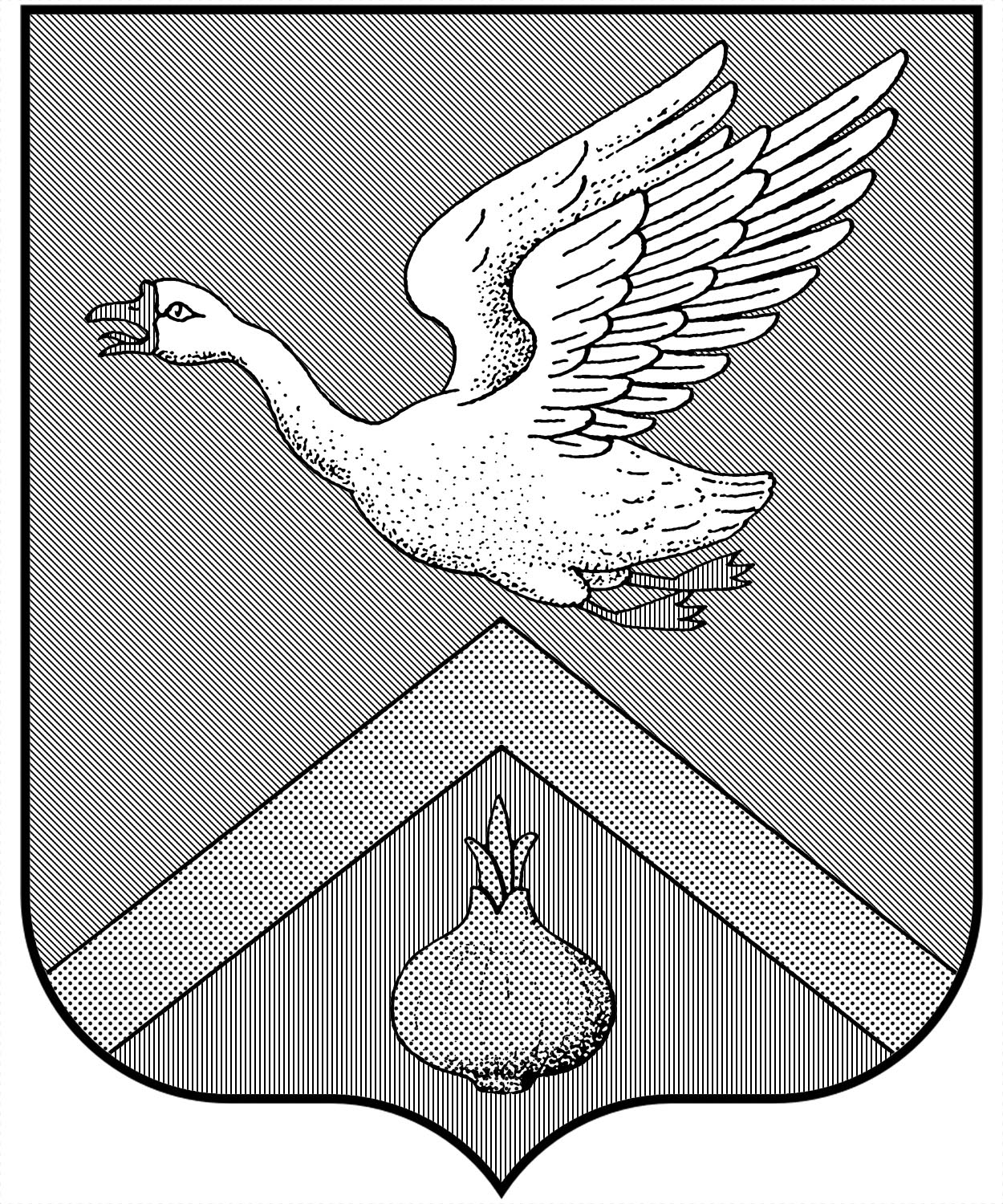 Управлениеобразования администрации Арзамасского муниципального районаул. Советская, д.10а, г. АрзамасНижегородской области, 607220тел., факс 7-67-18, Е-мail: obr@adm.arz.nnov.ru   __13.10.2015_____ № ___2298_   на №  _______    от _____________Руководителям ОУО проведении Всероссийской встречи с родителями по вопросам оценки качества школьного образованияУважаемые руководители!	Управление образования администрации Арзамасского муниципального района  просит вас разместить на сайтах школ и информационных стендах для родителей разместить информацию следующего содержания:«Министерство образования Нижегородской области информирует Вас о том, что 22 октября 2015 года в 10:00 по московскому времени в Ситуационно-информационном центре Рособрнадзора состоится Всероссийская встреча с родителями, посвященная обсуждению оценки качества школьного образования и государственной итоговой аттестации выпускников 9 и 11 классов в следующем году в режиме видеоконференцсвязи с участием руководителя Рособрнадзора С.С. Кравцова. Онлайн трансляция мероприятия будет осуществляться на официальном сайте Рособрнадзора в разделе «СИЦ»  (http://www.obrnadzor.gov.ru/ru/press_center/sic/).» Начальник управления образования                                             Н.И. Сивкова	Зубкова И.В.,8 83147 7-19-09